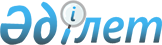 О предоставлении в 2020 году социальной поддержки специалистам в области здравоохранения, образования, социального обеспечения, культуры, спорта и агропромышленного комплекса, государственным служащим аппаратов акимов сел, сельских округов, прибывшим для работы и проживания в сельские населенные пункты Карасуского района
					
			С истёкшим сроком
			
			
		
					Решение маслихата Карасуского района Костанайской области от 30 сентября 2020 года № 431. Зарегистрировано Департаментом юстиции Костанайской области 2 октября 2020 года № 9479. Прекращено действие в связи с истечением срока
      В соответствии с пунктом 8 статьи 18 Закона Республики Казахстан от 8 июля 2005 года "О государственном регулировании развития агропромышленного комплекса и сельских территорий" Карасуский районный маслихат РЕШИЛ:
      1. Предоставить в 2020 году специалистам в области здравоохранения, образования, социального обеспечения, культуры, спорта и агропромышленного комплекса, государственным служащим аппаратов акимов сел, сельских округов, прибывшим для работы и проживания в сельские населенные пункты Карасуского района, подъемное пособие и социальную поддержку для приобретения или строительства жилья.
      2. Признать утратившим силу решение Карасуского районного маслихата "О предоставлении в 2020 году социальной поддержки специалистам в области здравоохранения, образования, социального обеспечения, культуры, спорта и агропромышленного комплекса, прибывшим для работы и проживания в сельские населенные пункты Карасуского района" от 17 февраля 2020 года № 381 (опубликовано 24 февраля 2020 года в Эталонном контрольном банке нормативных правовых актов Республики Казахстан, зарегистрировано в Реестре государственной регистрации нормативных правовых актов под № 8982).
      3. Настоящее решение вводится в действие по истечении десяти календарных дней после дня его первого официального опубликования.
					© 2012. РГП на ПХВ «Институт законодательства и правовой информации Республики Казахстан» Министерства юстиции Республики Казахстан
				
      Председатель сессии 

А. Ускумбаева

      Секретарь Карасуского районного маслихата 

С. Казиев
